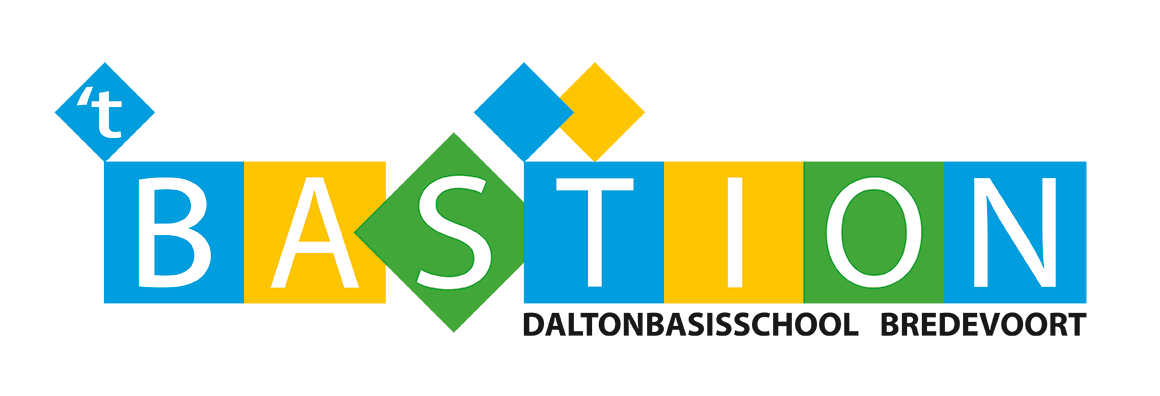 MR Jaarverslag 2017-2018InleidingVoor u ligt het jaarverslag van de medezeggenschapsraad (MR) van basisschool ’t Bastion over het schooljaar 2017-2018. In dit jaarverslag beschrijft de MR in hoofdlijnen waar zij zich in het afgelopen schooljaar mee bezig heeft gehouden. Het verslag heeft tot doel om de achterban – ouders en personeel – te informeren over de activiteiten van de MR die het afgelopen schooljaar hebben plaatsgevonden.
Wat doet de MR?Iedere school in Nederland heeft verplicht een MR. Dat is vastgelegd in de Wet Medezeggenschap op Scholen (WMS). Een MR bestaat uit een afvaardiging van het onderwijzend personeel en een afvaardiging van de ouders. De MR overlegt met de directie van de school over belangrijke schoolzaken, zoals bijvoorbeeld het formatieplan, geldbesteding, verbeteringen en vernieuwingen in het onderwijs, het jaarrooster en tussenschoolse opvang.De wet schrijft precies voor op welke gebieden de directie van een school de MR om advies en instemming moet vragen. In het geval van advies mag de MR alleen haar mening geven, instemming betekent dat een voorgenomen besluit van de directie pas uitgevoerd mag worden na instemming van de MR. De directie heeft instemming van de MR nodig op een aantal zaken, zoals bijvoorbeeld het schoolplan, het formatieplan en regels op het gebied van veiligheid, gezondheid en welzijn (Arbo).Naast de formele bevoegdheden van de MR is zij tevens een klankbord voor de directie en een kanaal voor ouders met vragen en opmerkingen.
Samenstelling MR:De MR bestaat uit leerkrachten (personeelsgeleding) en ouders (oudergeleding). De directie maakt geen deel uit van de MR, maar neemt op verzoek wel deel aan (gedeelten van) de vergaderingen. De MR van ‘t Bastion bestaat uit 6 deelnemers; 3 leerkrachten en 3 ouders.Leerkrachten:Anke de BoerJoyce WillemsenCorrie ElferinkOuders:Marieke Stronks (voorzitter)Ronald van der SligteDennis Beeks (secretaris)
Vergaderingen:De MR van ’t Bastion vergadert ongeveer 6 keer per jaar. Alle vergaderingen zijn openbaar tenzij de MR besluit dat (een deel van) de vergadering besloten is. De leden kunnen hiertoe besluiten als er bijvoorbeeld zaken besproken zullen worden die personen betreffen. De agenda van de MR vergadering kent een aantal vaste onderwerpen. Daarnaast worden actuele ontwikkelingen op de agenda gezet.
Onderwerpen 2017-2018:Statuten en reglementen
Dit schooljaar zijn de statuten en reglementen van de MR (opnieuw) opgesteld. Hierin zijn bijvoorbeeld taken en bevoegdheden van de MR beschreven. De reglementen zijn goedgekeurd door de directie en te vinden op de website.Formatie 2018-2019
Elk jaar moet voor 1 mei de formatie voor het volgende schooljaar worden vastgesteld. De personeelsgeleding van de MR heeft instemmingsrecht m.b.t. het formatieplan.Begroting
De begroting is door de directie toegelicht en besproken. De uitgaven en inkomsten zijn in balans. De MR gaat akkoord.Bestuurlijk Toetsings Kader (BTK)
Het bestuurlijk toetsingskader werkt aan de hand van een jaaragenda waarin de diverse onderwerpen gedurende het schooljaar aan bod komen. De MR volgt deze agenda om te monitoren. Opbrengsten Cito-toetsen
De eindopbrengsten van de Cito-toets worden besproken in de MR. Resultaten zijn zichtbaar evenals ontwikkeling per groep. Indien nodig kunnen er afspraken worden gemaakt over acties ter verbetering van de resultaten.  Werkdrukverlaging
In het schooljaar 2017-2018 is er vanuit het ministerie extra geld beschikbaar gesteld om de werkdruk onder leerkrachten te verlichten. Deze gelden zijn ingezet om de voor extra ondersteuning van de leerkrachten (meer handen in de klas).Vervangingsbeleid
Door het bestuur van ’t Bastion is een vervangingsbeleid vastgesteld. Voor vervanging is ’t Bastion aangesloten bij het Personeelscluster Oost Nederland (PON). In het document is beschreven hoe te handelen bij vervanging van leerkrachten bijvoorbeeld door ziekte. De MR heeft met dit document ingestemd.

Verzuimproces
Door het bestuur van ’t Bastion is een protocol verzuimproces vastgesteld. In dit protocol is o.a. beschreven hoe te handelen bij verzuim van leerkrachten en wie waarvoor verantwoordelijk is. De MR heeft met dit protocol ingestemd.Ziekteverzuim
Het ziekteverzuim in het schooljaar 2017-2018 is hoger dan voorgaande jaren. Dit is echter verklaarbaar vanwege langdurig ziekte.Ondersteunings Plan Raad (OPR)
Namens onze school heeft Marieke Stonks zitting in de OPR. Bij iedere MR vergadering doet Marieke verslag van wat er in de OPR besproken is met betrekking tot ondersteuning in het onderwijs.Meerjaren Onderhouds Plan (MOP)
Voor ’t Bastion is een meerjaren onderhoudsplan opgesteld. In dit 10 jarenplan is de staat van onderhoud beschreven en zijn de te verwachten onderhoudskosten gespecificeerd. Dit document is ter inzage aangeboden.
